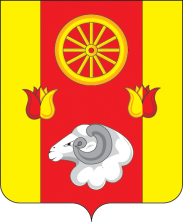 РОССИЙСКАЯ ФЕДЕРАЦИЯРОСТОВСКАЯ ОБЛАСТЬРЕМОНТНЕНСКИЙ РАЙОНАДМИНИСТРАЦИЯ ДЕНИСОВСКОГО СЕЛЬСКОГО ПОСЕЛЕНИЯПОСТАНОВЛЕНИЕ   Об утверждении перечня главных распорядителейи получателей средств  бюджета Денисовского сельского поселения Ремонтненского района на 2022 год       В соответствии с Бюджетным кодексом РФПОСТАНОВЛЯЮ:1. Утвердить перечень главных распорядителей средств бюджета Денисовского сельского поселения Ремонтненского района на 2021 год согласно приложению 1.2.  Утвердить перечень получателей средств бюджета Денисовского сельского поселения Ремонтненского района на 2021 год согласно приложению 2.3. Контроль за исполнением постановления оставляю за собой.      Глава Администрации Денисовскогосельского поселения М.В. Моргунов				Постановление вносит сектор экономики и финансов Администрации Денисовского сельского поселенияПриложение № 1к постановлению АдминистрацииДенисовского сельского поселенияРемонтненского района Ростовской областиот 24.12.2021 г. №93Переченьглавных распорядителей средств бюджетаДенисовского сельского поселения Ремонтненского района на 2022 годПриложение № 2к постановлению АдминистрацииДенисовского сельского поселенияРемонтненского района Ростовской областиот 24.12.2021 г. №93Переченьполучателей средств бюджетаДенисовского сельского поселения Ремонтненского района на 2022год24.12.2021№ 93п. Денисовский№ п/пкодНаименование организации1951Администрация Денисовского сельского поселенияРемонтненского района Ростовской области№ п/пкодНаименование организации1951Администрация Денисовского сельского поселенияРемонтненского района Ростовской области2951Муниципальное казенное учреждение культуры Денисовского сельского поселения «Денисовский сельский дом культуры»